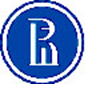 Università Nazionale di Ricerca "Scuola Superiore di Economia"Sede a San PietroburgoFacoltà di giurisprudenzaSeminario Internazionale Scientifico-discilpinare“Insegnamento del Diritto commerciale nelle Università italiane e russe” 15 Aprile 2017 Saluto d’inaugurazioneTatiana ALEXEEVA, Preside della Facoltà di Giurisprudenza dell` UNR "Scuola Superiore di Economia" -  San Pietroburgo1. Concezione del diritto commerciale e sistematica didatticaEva DESANA, Università degli Studi di Torino	Concezione del diritto commerciale in Italia e sistematica didattica Dmitriy NEFIODOV, UNR "Scuola Superiore di Economia" -  San Pietroburgo	Problemi attuali d’insegnamento del Diritto commerciale contemporaneo2. Diritto commerciale e diritto pubblicoIrina MASKAEVA, UNR "Scuola Superiore di Economia" -  San PietroburgoPrincipi costituzionali dell'economia del corso di studi del "Diritto costituzionale" e la base della regolamentazione amministrativa e legale di attività economica del corso di studi del Diritto amministrativo Anna LAPTEVA, UNR "Scuola Superiore di Economia" -  San Pietroburgo	Diritto commerciale e Diritto finanziario: l'interazione tra discipline accademiche 3. Diritto commerciale e Diritto civile Nichita IVANOV, UNR "Scuola Superiore di Economia" -  San Pietroburgo	Insegnamento del diritto commerciale in Russia: parere di un civilistaVladimir ZVANTSEV, UNR "Scuola Superiore di Economia" -  San Pietroburgo	Didattica dell'insegnamento del Diritto societarioIlya SHEVCHENKO, UNR "Scuola Superiore di Economia" -  San Pietroburgo	Diritto fallimentare nel sistema delle discipline commercialiOlga CREMLIOVA, Università degli Studi Economici di San Pietroburgo	Unificazione e specializzazione del contenuto dei corsi di studio del Diritto commerciale  per le varie specializzazioni 4. Diritto commerciale e Diritto internazionale (e diritto europeo)	Francesco COSTAMAGNA, Università degli Studi di Torino	Alexander VOLKOV, Università degli Studi Economici di San PietroburgoInterventi: Tatiana BELOKOLODOVA, Serghei KOVALEVSKIY, Polina RIABINCHUK (Università degli Studi Economici di San Pietroburgo)13.30 – 14.00        DiscussioneSan Pietroburgo,  Soiuza Pechatnikov, 16, aula 219